7 razrediVJERONAUKDragi učenici , pozdravljam vas na početku 11. tjedna na daljinu.Poslušajte kao uvodnu molitvu  pjesmu  Dubine - Dominik Lučić & ZSA ZSA (Hillsong Cover)https://www.youtube.com/watch?v=pC_w00zUYFw1.satTema: LjUDSKA BOLEST I PATNjA1.Da bi opisao krhkost čovjekova tijela, sveti Pavao ga naziva,,glinenom posudom"-(usp. 2 Kor 4,7). Čovjekovo  je tijelo krhka posuda koja se vrlo lako razbija. Na glinenu posudu, upiši čemu je sve čovjek podložan dok je u svome tijelu, što ga sve može povrijediti, oštetiti ili čak uništiti.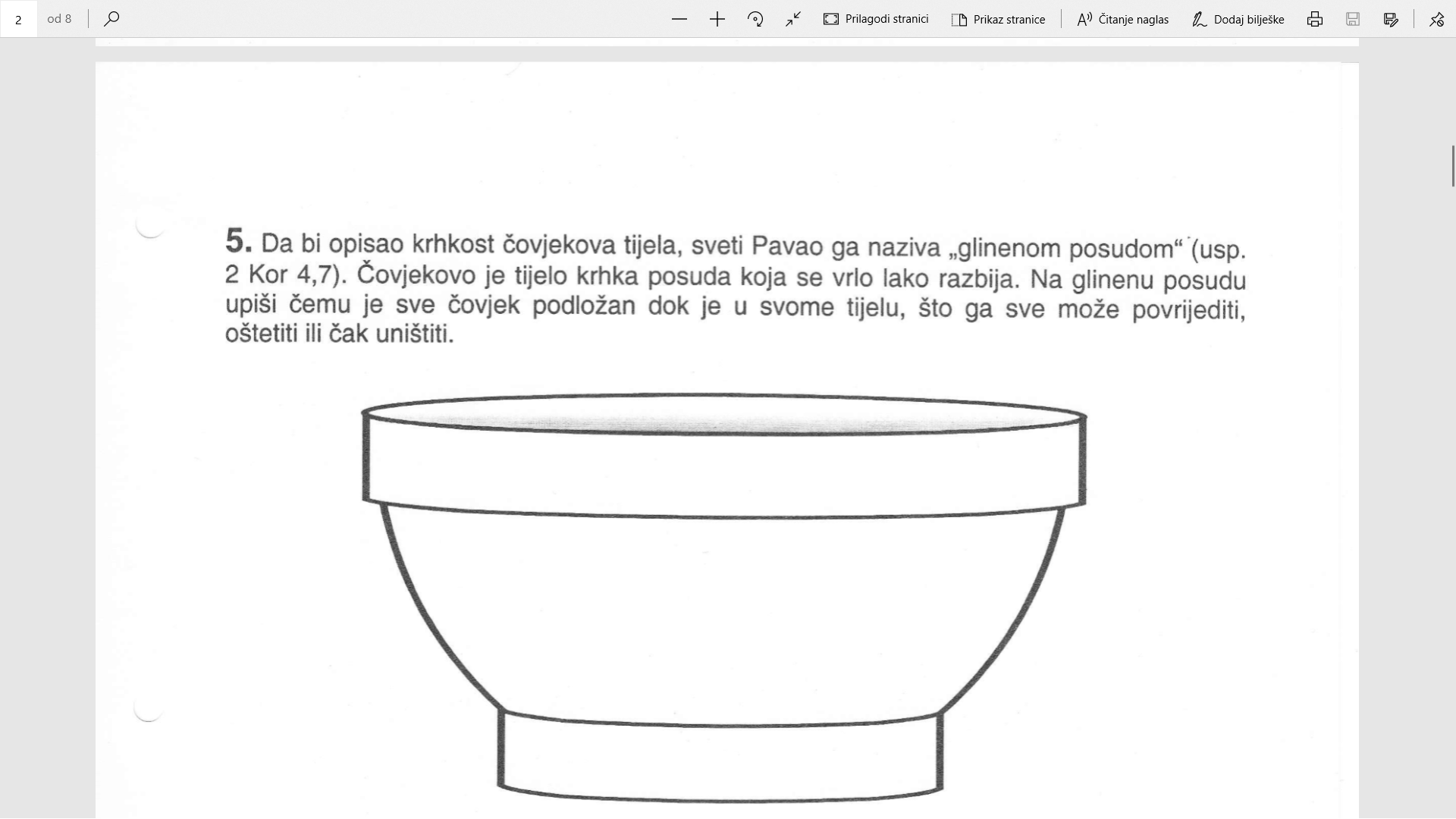 2. Predhodni zadatak nas uvodi u današnju temu o bolesti i patnjama . U takvim situacijama doživljamo da smo najkrhkiji,da imamo svoja ograničenja. Današnja tema nas želi potaknuti da uvidimo da u svemu što se događa nismo sami,da postoji netko tko se brine za nas  i da svaka situacija može biti blagoslov.Pročitaj iz udžbenika od 144 -146str. ( Svi želimo biti zdravi, Isus i bolesnici,Naša briga za bolesne,Sakrament bolesničkog pomazanja)Zatim pogledaj poveznicu o bolesničkom pomazanjuKES DUHOVNI KUTAK: Bolesničko pomazanjehttps://www.youtube.com/watch?v=TBhRqDuIIgQ&list=RDTBhRqDuIIgQ&index=1Odgovori uz pomoć svega što si doznao iz udžbenika i poveznice:3.Nadopuni rečenice( uz pomoć udžbenika 146 str.margina ili poveznica): a)Boluje li tko među vama? Neka dozove _________Crkve! Oni neka mole nad njim _______ ga uljem u ime Gospodnje pa će ______  ______ spasiti nemoćnika; Gospodin će ga __________, i ako je __________, oprostit će mu se. Jak 5,14-15 b)Ovim svetim _____________ i svojim preblagim ____________ neka te Gospodin milošću Duha Svetoga ___________. Neka te ___________ od grijeha _______ i milostivo __________. 4. Odgovori na pitanja:a. Kakav je bio Isusov odnos prema bolesnicima?  b. Koja je važnost vjere za bolesnike?2.satTema: PRED TAJNOM SMRTIUz pomoć video lekcije na  poveznici  odgovorit ćete na pitanja koja se nalaze u tablicihttps://www.youtube.com/watch?v=-hCIl2F4stM&list=PL9Mz0Kqh3YKpYzoqg_dPkYSnuCc6fia_B&index=12&t=0sPRED TAJNOM SMRTI RIJEŠITE KVIZ NA POVEZNICI:    bit.ly/PredtajnomsmrtiŠTO JE SMRT?ŠTO JE SPROVOD?ZAŠTO NAS SMRT ŽALOSTI?MORAMO LI SVI UMRIJETI?